2013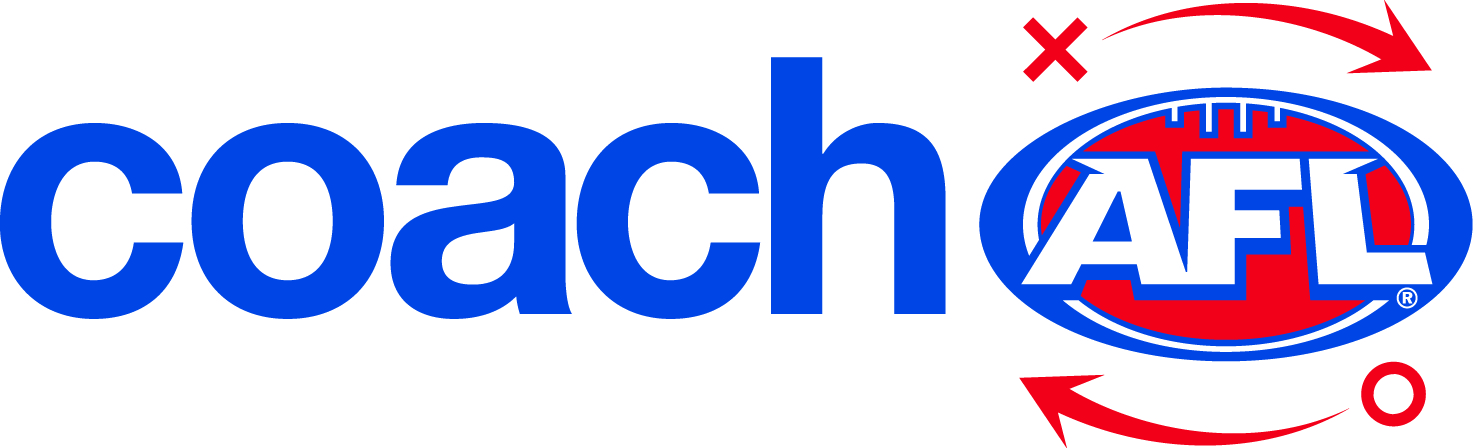 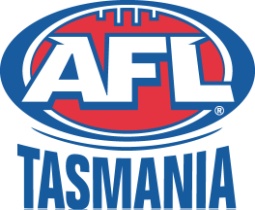 AFL Coaching Course SchedulePlease find below information regarding the AFL Coaching Courses available in your region in 2013. The Level 1 courses are the entry level course for coaches beginning their accreditation and introduce basic coaching concepts to coaches of all age groups.To register for any course you MUST complete and return a course registration formAFL Level 1 Coaching Courses - $125.00 (inc GST)NORTH WESTSunday 17th March, 2013  Time: 9:00am – 4:00pmThe Point, West Park Oval, BurnieNORTHYouth & Senior (U13 and above)Monday 25th March & Monday 15th April 2013, Time: 6:00pm – 9:30pmNorth Launceston Football Club Rooms, Aurora Stadium, Invermay RoadAuskick (for coaches of children in aged 5 -12)Sunday 24th March 2013  Time: 9:00am – 4:00pmNorth Launceston Football Club Rooms, Aurora Stadium, Invermay RoadSOUTHYouth & Senior (U13 and above)Monday 18th March & Monday 8th April 2013, Time: 6:00pm – 9:30pm Glenorchy Football Club Rooms, KGV Oval, Anfield Street, GlenorchyAuskick (for coaches of children in aged 5 -12)Sunday April 7th, 2013 , Time:9:00am – 4:00pm North Hobart Football Club Rooms, North Hobart OvalAFL Level 2 Coaching Course - $250.00 (inc GST) (accommodation additional)STATEWIDESaturday 2nd March – Sunday 3rd March, 2013 Time: 9:00am – 6:00pmTwin Ovals Complex, Kingborough Sports Centre, KingstonLevel 2 is the highest level of AFL coach accreditation available withinn Tasmania. Approximately 25 coaches learn from at least two key presenters who are involved at AFL level. (GWS Defensive Coach and Head of Development Alan McConnell and AFL Coaching Ambassador Stan Alves presented at the 2012 Level 2 course. The course includes more advanced discussion on all coaching topics and assessment takes place over the entire football season. Highly recommended for any Level 1 accredited coach.  Must be coaching a team at Under 13 or higher and and possess Level 1 accreditation to be assessed.For more information please contact:Brett Mansell – Community Programs Manager	Nick Probert, General Manager – Community Football  0434 021 425							 0459 027 877Brett.Mansell@footballtas.com.au 					Nick.Probert@footballtas.com.au  2013
Level 1 and Level 2 Coaching Courses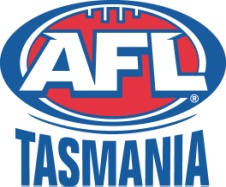 Nomination FormCost:  $ 125.00 for Level 1, $250.00 for Level 2Includes coaching board, manuals and resources, lunch , AFCA membership, and accreditation for 4 years.Payment can be made prior to the course.Alternatively an invoice will be sent to your Football Club or League, whichever is appropriate. Please email to  Brett.Mansell@footballtas.com.au   or fax  to  6333 0842 or post this form to:Coach EducationPO Box 1896Launceston 7250 Course Nominated:Course Nominated:NW  Level 1 	NW  Level 1 	NW  Level 1 	NW  Level 1 	North Lev 1 AuskickNorth Lev 1 AuskickNorth Lev 1 AuskickNorth Lev 1 AuskickNorth Lev 1 Youth/SenNorth Lev 1 Youth/SenNorth Lev 1 Youth/SenNorth Lev 1 Youth/SenLevel 2            Accomodation needed Level 2            Accomodation needed Level 2            Accomodation needed Level 2            Accomodation needed Level 2            Accomodation needed Level 2            Accomodation needed South Lev 1 AuskickSouth Lev 1 AuskickSouth Lev 1 AuskickSouth Lev 1 AuskickSouth Lev 1 Youth/SenSouth Lev 1 Youth/SenSouth Lev 1 Youth/SenSouth Lev 1 Youth/SenName:DOB:DOB:DOB:Address:Suburb:Postcode:Postcode:Postcode:Contact :(M)(M)(M)(M)(M)(M)(W)(W)(W)(W)(H)(H)(H)Email:Club/School Team Coaching:Club/School Team Coaching:Club/School Team Coaching:Club/School Team Coaching:Club/School Team Coaching:Position in Club:Position in Club:Age Group/Grade:Age Group/Grade:Level: (please circle one)Level: (please circle one)Level: (please circle one)Level: (please circle one)Senior  (18 +)Senior  (18 +)Senior  (18 +)Senior  (18 +)Youth (U13 – U18)Youth (U13 – U18)Youth (U13 – U18)Youth (U13 – U18)Youth (U13 – U18)Auskick ( 5-12)AFL Club Supported:AFL Club Supported:AFL Club Supported:Previous accreditation and year achieved:Previous accreditation and year achieved:Previous accreditation and year achieved:Previous accreditation and year achieved:Previous accreditation and year achieved:Previous accreditation and year achieved:Previous accreditation and year achieved:Coaching Background:Coaching Background:Coaching Background:Coaching Background: